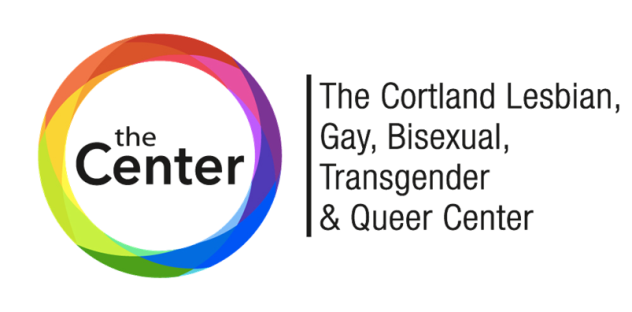 A Division of Family Counseling Services165 Main Street Suite A, Cortland, NY 13045(607) 756-8970 ext 253 mdoughty@familycs.orgVolunteer/Intern ApplicationName:									Pronouns:Mailing Address:Phone Number:								Other: Email address:Optional Info:In Case of Emergency Notify --Name:
Address:								Phone Number:	List any necessary accommodations (health, allergies, ability):
Occupation:						Work Phone Number:Educational/Training Background(Any experiences, training, or education that could help as a volunteer)School/Training			Date Attended			Major			Degrees ReceivedSpecial Training _______________________________________________________________________________________How did you learn of the Cortland LGBTQ Center?_______________________________________If you are in a Service Learning Class or you are required to volunteer for any other reason, please complete below:Course __________________________Instructor’s name______________________________________________________Other organization_______________________________________________________Hours required_________________Why do you wish to be involved with us? __________________________________________________________ ________________________________________________________________________________________________________________________________________________________________________________________________________Hobbies/ Special Interests ___________________________________________________________________________________________________________________________________________________________________________________                                         Do you have a reliable way of getting to work? _______ Yes _______ NoMay be asked to help load/unload supplies to and from events.Have you been convicted of a crime?   __________ Yes ___________ NoIf yes, does not automatically exclude from position.If yes, please explain ___________________________________________________________________________________Have you been the subject of an indicated child abuse report?  ___________ Yes __________ NoIf yes, please explain _______________________________________________________________________________________________________________________________________________________________________________________References ***Please note all information must be complete for your application to be processed.Name			Relationship			Phone #			Email		                	1.2.3.With the undersigned, hereby give my permission for Cortland Prevention Resources to verify the information I have given.___________________________________________	_________________________________Applicant’s Signature	Date8/2022